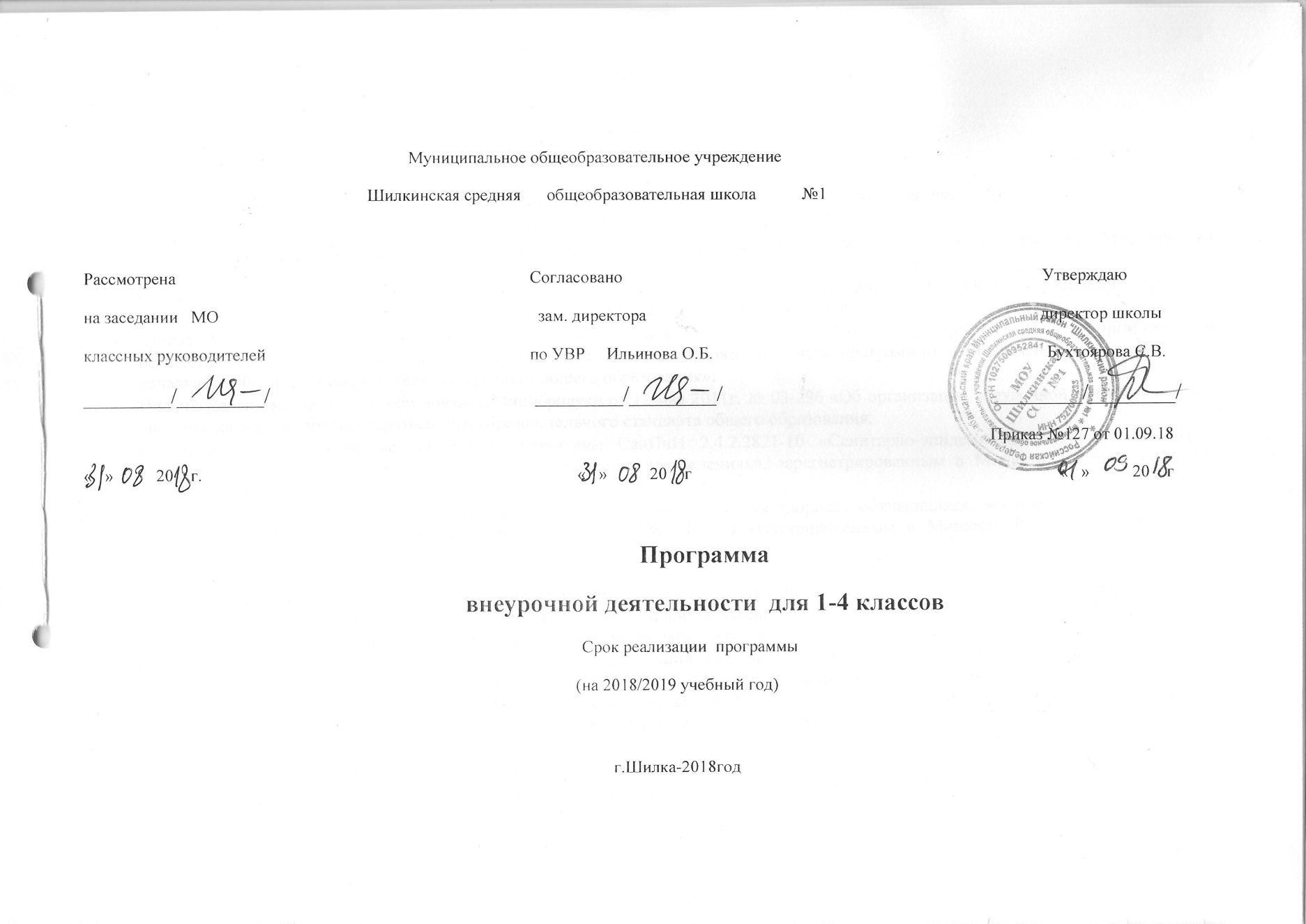                                                                                                     Пояснительная записка      Программа организации внеурочной деятельности основана на следующих нормативных правовых актах:Федеральный закон «Об образовании в Российской Федерации» от 29.12.2012 № 273-ФЗ;Федеральный государственный образовательный стандарт начального общего образования (утвержден  приказом  Минобрнауки России от 6 октября 2009 г. № 373);Федерального государственного образовательного стандарта основного общего образования (ФГОС ООО), утвержденного  приказом Министерства образования и науки Российской Федерации № 1897 от  17 декабря 2010 г.;приказ Министерства образования и науки Российской Федерации от 30.08.2013 № 1015 «Об утверждении порядка организации и осуществления образовательной деятельности по основным общеобразовательным программам – образовательным программам начального общего, основного общего и среднего общего образования»;Письмо Департамента общего образования Минобрнауки от 12 мая 2011г. № 03-296 «Об организации внеурочной деятельности при введении федерального государственного образовательного стандарта общего образования;Санитарно-эпидемиологические правила и нормативы СанПиН 2.4.2.2821-10 «Санитарно-эпидемиологические требования к условиям и организации обучения в общеобразовательных учреждениях», зарегистрированным в Минюсте России 03.03.2011, регистрационный № 19993);Федеральные требования к образовательным учреждениям в части охраны здоровья обучающихся, воспитанников (утверждены приказом Минобрнауки России от 28 декабря 2010 года № 2106, зарегистрированным в Минюсте России 02.02.2011 года, регистрационный № 19676).Организация занятий внеурочной деятельности является неотъемлемой частью образовательного процесса в общеобразовательном учреждении, которое предоставляет обучающимся возможность выбора широкого спектра занятий, направленных на развитие школьников.     Внеурочная деятельность школьников – понятие, объединяющее все виды деятельности школьников (кроме учебной), в которых возможно и целесообразно решение задач их воспитания и социализации. Основным преимуществом внеурочной деятельности является предоставление обучающимся возможности широкого спектра занятий, направленных на их развитие. Направления внеурочной деятельности являются содержательным ориентиром и представляют собой содержательные приоритеты при организации внеурочной деятельности; основанием для построения соответствующих образовательных программ. Под внеурочной деятельностью понимается образовательная деятельность, осуществляемая в формах, отличных от урочной, и направленная на достижение планируемых результатов освоения основной образовательной программы начального общего образования. Цели организации внеурочной деятельности на уровне начального общего образования: обеспечение соответствующей возрасту адаптации ребенка в образовательной организации, создание благоприятных условий для развития ребенка, учет его возрастных и индивидуальных особенностей.Цель внеурочной деятельности: создание условий для  проявления и развития ребенком своих интересов на основе свободного выбора, постижения духовно-нравственных ценностей и  культурных традиций.Внеурочная деятельность  позволяет решить ряд  задач:обеспечить благоприятную адаптацию ребенка в школе; оптимизировать учебную нагрузку обучающихся;улучшить условия для развития ребенка;учесть возрастные и индивидуальные особенности обучающихся.Требования стандарта  к организации внеурочной деятельности обучающихся:внеурочная деятельность включается в вариативную часть учебного плана школы и на неё отводится не более десяти часов в неделю в 1-4 все виды внеурочной деятельности должны быть строго ориентированы на воспитательные результаты.Содержание программы организации внеурочной деятельностина уровне начального общего образованияВнеурочная деятельность организуется по направлениям развития личности: спортивно – оздоровительное, духовно – нравственное, социальное, общеинтеллектуальное, общекультурное и выполняется за счет: - школьных экскурсий; - школьных секций:баскетбол - организации участия обучающихся в олимпиадах, научно – практических конференциях различного уровня; - организации участия обучающихся в реализации учебных проектов, коллективных творческих дел; - общественно полезных практик; - сетевого взаимодействия с учреждениями дополнительного образования детей:Дом детства и юношества (ДДЮ),Детская юношеская спортивная школа(ДЮСШ),Городской дом культуры(ГДК), МКДЦ(Культурный центр). Время, отведенное на внеурочную деятельность, составляет не более 1350 часов за 4 года обучения. В зависимости от возможностей организации, осуществляющей образовательную деятельность, особенностей окружающего социума внеурочная деятельность осуществляться: - непосредственно в школе; - совместно с организациями и учреждениями дополнительного образования детей, спортивными объектами, учреждениями культуры;  Координирующую роль в организации внеурочной деятельности выполняет классный руководитель, который взаимодействует с педагогическими работниками, организует систему отношений через разнообразные формы воспитательной деятельности коллектива, в том числе через органы самоуправления, обеспечивает внеурочную деятельность обучающихся в соответствии с их выбором. Учѐт внеурочной деятельности Учет проведѐнных занятий внеурочной деятельности осуществляется классным руководителем  в  карте занятости  обучающихся. Карта занятости  должен содержать следующую информацию: ФИО обучающихся, дата проведения занятия, направление ВД, форма. Контроль проведения занятий внеурочной деятельности осуществляет заместитель директора по воспитательной работе по следующим направлениям: оценка содержания и качества программ внеурочной деятельности, организация проведения занятий, система оценивания обучающихся.План внеурочной деятельности направлен на достижение обучающимися планируемых результатов освоения основной образовательной программы начального общего образования.План внеурочной деятельности, 1-4 классы (в расчете на 1350 часов за весь период обучения, 330 часов в год для 1 классов и 340 для 2-4 классов)Ожидаемые результатыУвеличение числа детей, охваченных организованным  досугом; воспитание уважительного отношения к своей  школе, городу, стране; воспитание у детей толерантности;навыков здорового образа жизни; формирование  чувства гражданственности и патриотизма, правовой культуры;осознанного отношения к профессиональному самоопределению; развитие социальной культуры учащихся через систему ученического самоуправления;реализация основной цели программы – достижение учащимися необходимого для жизни в обществе социального опыта и формирование в них принимаемой обществом системы ценностей.Показатели  деятельности педагогов по реализации модели внеурочной деятельностиРезультаты промежуточной и итоговой аттестации учащихся (итоги учебного года);Проектная деятельность учащихся;Участие учащихся в выставках, конкурсах, проектах, соревнованиях и т.п. вне школы;Количество учащихся, задействованных в общешкольных и внешкольных мероприятиях;Посещаемость занятий, курсов;Участие родителей в мероприятияхНаличие благодарностей, грамотНаличие рабочей программы курса внеурочной деятельности и ее соответствие предъявляемым требованиямВедение аналитической деятельности своей внеурочной работы с учащимися (отслеживание результатов, коррекция своей деятельности)Применение современных технологий, обеспечивающих индивидуализацию обученияУдовлетворенность  учащихся и их родителей выбранным курсов внеурочной деятельностиПрезентация опыта на различных уровнях.Направления внеурочной ДеятельностиКоличество классовКоличество классовКоличество классовКоличество классовНаправления внеурочной Деятельности1234спортивно – оздоровительное2222духовно – нравственное2222социальное2222Общеинтеллектуальноеобщекультурное22222222Максимум  часов 10101010Часов в год330340340340За 4 года обучения  1350 часовКлассы                 Направления   1234Спортивно-оздоровительное1.Участие в акциях «За здоровый образ жизни» -82. Обучение школьников способам доврачебной помощи, оказанию первой медицинской помощи при несчастных случаях и травмах-23. Недели здоровья- сентябрь, февраль -84. Школьная спартакиада-145.  Школьный осенний легко-атлетический кросс-26. Школьные соревнования по мини-футболу-88. День Семьи. Спортивная эстафета «Неразлучные друзья – взрослые и дети». -59. Конкурс «Рыцарский турнир»-710. Поход по окончании учебного года-1011. «Веселые старты» - 513. Игра «Знамя Победы» - 1014. Участие в районных мероприятиях -101.Участие в акциях «За здоровый образ жизни» - 4
2. Обучение школьников способам доврачебной помощи, оказанию первой медицинской помощи при несчастных случаях и травмах-23. Недели здоровья-сентябрь, февраль -64. Школьная спартакиада-145.  Школьный осенний легко-атлетический кросс-26. Школьные соревнования по мини-футболу-87. Первенство школы по баскетболу  -10  8. Конкурс «Рыцарский турнир»-29. Поход по окончании учебного года-610. Велопробег по местам Боевой славы-211. Игра «Зарничка» -212. Игра «Знамя Победы» - 213. Участие в районных мероприятиях -414. Беседы по охране здоровья -415. «Веселые старты» - 21.Участие в акциях «За здоровый образ жизни» -42. Обучение школьников способам доврачебной помощи, оказанию первой медицинской помощи при несчастных случаях и травмах-23. Недели здоровья-сентябрь, февраль -64. Школьная спартакиада-16 5. Школьный  осенний легко-атлетический кросс-26. Школьные соревнования по мини-футболу -87. Первенство школы по баскетболу  -108. Акция    «Всемирный день здоровья»-29. Конкурс «Рыцарский турнир»-210. Поход по окончании учебного года-611. Велопробег по местам Боевой славы-212. Турнир по волейболу – 413. Спортивные эстафеты -214. Игра «Зарничка» -215. Игра «Знамя Победы» - 216. Участие в районных мероприятиях -617. Беседы по охране здоровья -41.Участие в акциях «За здоровый образ жизни»-42. Обучение школьников способам доврачебной помощи, оказанию первой медицинской помощи при несчастных случаях и травмах -23. Недели здоровья-сентябрь, февраль -64. Школьная спартакиада-18 5. Школьный  осенний легко-атлетический кросс-26. Школьные соревнования по мини-футболу -107. Первенство школы по баскетболу  -108. Конкурс «А ну-ка, парни» -29. Акция    «Всемирный день здоровья»-210. Спортивно-развлекательный конкурс «Стартинейджер»-211. Велопробег по местам Боевой славы-212.Зарница –Орленок» -413. Игра «Знамя Победы» - 214. Турнир по волейболу – 415. Участие в районных мероприятиях -616. Беседы по охране здоровья -489707080Духовно-нравственное1. Линейка «День Знаний»-12. Урок  Мира-53. Акция «Бессмертный полк»-45. Акции «Как живешь, ветеран?»-106. День народного единства «Мы - граждане великой России»-67. Уроки Мужества-109. Посещение районного и школьных музеев-610. Акция «Памяти жертв Беслана»-3 11.  Выставки рисунков, поделок-1013.Тематические классные часы о духовности, культуре поведения, речи, толерантности- 1014. Фестивали - 4 Первенство школы по  спортивным соревнованиям 111. Линейка «День Знаний»-12. Урок  Мира-13. Акция «Бессмертный полк-24. Конкурсы «Зарничка», «Победа» -65. Акции «Как живешь, ветеран?»-106. День народного единства «Мы - граждане великой России»-27. Уроки Мужества-88. Встречи с ветеранами ВОВ и войнами локальных конфликтов-49. Посещение районного и школьных музеев-210. Акция «Памяти жертв Беслана»-2  11.Выставки рисунков, поделок-612.Выпуск  школьных газет  -413.Тематические классные часы о духовности, культуре поведения, речи, толерантности- 814. Фестивали - 41. Линейка «День Знаний»-12. Урок  Мира-13. Акция «Бессмертный полк»-24. Конкурсы «Зарница-Орленок», «Победа» -65. Акции «Как живешь, ветеран?»-106. День народного единства «Мы - граждане великой России»-27. Уроки Мужества-68. Встречи с ветеранами ВОВ и войнами локальных конфликтов-29. Посещение районного и школьных музеев-210. Акция «Памяти жертв Беслана-2 11.Выставки рисунков, поделок-312.Выпуск  школьных газет  -413.Тематические классные часы о духовности, культуре поведения, речи, толерантности- 614. Фестивали - 3       1. Линейка «День Знаний»-12. Урок  Мира-13. Акции «Письма Победы», «Георгиевская ленточка», «Бессмертный полк»-3 4. Конкурсы «Зарница-Орленок», «Победа»-65. Акции «Как живешь, ветеран?»-10 6. День народного единства «Мы - граждане великой России»-27. Уроки Мужества-68. Встречи с ветеранами ВОВ и войнами локальных конфликтов-29.Посещение районного и школьных музеев-2
10.Акция «Памяти жертв Беслана»-2
11.Выставки рисунков, поделок-212.Выпуск  школьных газет  -413. Тематические классные часы о духовности, культуре поведения, речи, толерантности- 614. Фестивали - 3            80606050Общеинтел-лектуальное7. Предметные конкурсы, викторины, КВН -10.8.  Экскурсии -1016. Библиотечные уроки-1017. Развлекательные игрыигры -812.ПДД -61. Подготовка к школьному этапу Всероссийской олимпиады школьников-16.2. Участие в школьном этапе Всероссийской олимпиады школьников-83. Подготовка к участию в математическом конкурсе-игре «Кенгуру» -2.4. Участие в математическом конкурсе-игре «Кенгуру» -2.5. Подготовка к участию в международной игре-конкурсе «Русский медвежонок – языкознание для всех» -2. 6. Участие в международной игре-конкурсе «Русский медвежонок – языкознание для всех» -2. 7.  Предметные конкурсы, викторины, КВН -8.8.  Экскурсии -89. Подготовка к участию в Молодежном предметном чемпионате -6.10. Участие в Молодежном предметном чемпионате -6.11. Подготовка к участию в общероссийской предметной олимпиаде «Олимпус» -4. 12. Участие в общероссийской предметной олимпиаде «Олимпус» -4.12. Подготовка к участию в школьном конкурсе «Ученик года» -2.13. Участие в школьном конкурсе «Ученик года» -2.14. Подготовка к участию в школьном конкурсе учебно-исследовательских работ-2.15. Участие в школьном конкурсе учебно-исследовательских работ-2.16. Библиотечные уроки-617. Деловые и ролевые игры -81. Подготовка к школьному этапу Всероссийской олимпиады школьников -10.2. Участие в школьном этапе Всероссийской олимпиады школьников -8.3. Подготовка к муниципальному этапу Всероссийской олимпиады школьников -10.4. Участие в муниципальном этапе Всероссийской олимпиады школьников-6.5. Предметные конкурсы, викторины, КВН -8.6. Экскурсии -87. Подготовка к участию в математическом конкурсе-игре «Кенгуру-2.8. Участие в математическом конкурсе-игре «Кенгуру»-2.9. Подготовка к участию в международной игре-конкурсе «Русский медвежонок – языкознание для всех»-2. 10. Участие в международной игре-конкурсе «Русский медвежонок – языкознание для всех»-2. 11. Подготовка к участию в международном конкурсе-игре по информатике «Инфознайка»-2.12. Участие в международном конкурсе-игре по информатике «Инфознайка»-2.13. Подготовка к участию в Молодежном предметном чемпионате -4.14. Участие в Молодежном предметном чемпионате-4.15. Подготовка к участию в общероссийской предметной олимпиаде «Олимпус»-4. 16. Участие в общероссийской предметной олимпиаде «Олимпус»-4.17. Подготовка к участию в школьном конкурсе «Ученик года»-2.18. Участие в школьном конкурсе «Ученик года»-2.19. Подготовка к участию в школьном конкурсе учебно-исследовательских работ-2.20. Участие в школьном конкурсе учебно-исследовательских работ-2.21. Библиотечные уроки-622. Деловые и ролевые игры -81. Подготовка к школьному этапу Всероссийской олимпиады школьников-8.2. Участие в школьном этапе Всероссийской олимпиады школьников-2.5.  Предметные конкурсы, викторины, КВН -4.6.  Экскурсии -87. Подготовка к участию в математическом конкурсе-игре «Кенгуру»-2.8. Участие в математическом конкурсе-игре «Кенгуру»-2.9. Подготовка к участию в международной игре-конкурсе-2 «Русский медвежонок – языкознание для всех»-2. 10. Участие в международной игре-конкурсе «Русский медвежонок – языкознание для всех»-2. 13. Подготовка к участию в Молодежном предметном чемпионате-4.14. Участие в Молодежном предметном чемпионате-4.15. Подготовка к участию в общероссийской предметной олимпиаде «Олимпус»-4. 16. Участие в общероссийской предметной олимпиаде «Олимпус»-4.17. Подготовка к участию в школьном конкурсе «Ученик года»-2.18. Участие в школьном конкурсе «Ученик года»-2.19. Подготовка к участию в школьном конкурсе учебно-исследовательских работ-2.20. Участие в школьном конкурсе учебно-исследовательских работ-2.21. Библиотечные уроки-622. Деловые и ролевые игры -844909090Социальное3. Мероприятие  «Я – ребенок, я – гражданин»-25. Дежурство в классе, -107.Ознакомительные экскурсии на предприятия, в общественные места: «Какие бывают виды труда» -4.8. Праздник мам и пап -49. Деловые и ролевые игры – 610. Классные часы –1211 Акции -61. Деловая игра «Я - избиратель»  -22. Туристско – краеведческая экспедиция «Летопись родного края» -63. Мероприятие  «Я – ребенок, я – гражданин» -24. Встречи учащихся  с инспектором ПДН-6 5. Дежурство в класс-107.Ознакомительные экскурсии на предприятия, в общественные места: «Какие бывают виды труда» -6.8. Праздник мам и пап -49. Деловые и ролевые игры – 610. Конференции –211 Акции -61. Акция
 « Всемирный день отказа от курения»-22. Деловая игра «Я - избиратель»  -23. Туристско – краеведческая экспедиция «Летопись родного края» -6
4. Мероприятие  «Я – ребенок, я – гражданин» -25. Встречи учащихся  с инспектором  ПДН-6 6. Акция «Мы - граждане России»-27. Дежурство в классе,   по столовой -148. Работа по благоустройству территории школы, 149.Ознакомительные экскурсии на предприятия, в общественные места: «Какие бывают виды труда»-410. Деловые и ролевые игры – 611. Конференции –212. Акции -613. Ситуационная игра «Город - моя территория»-41. Акция «День без наркотиков»-22. Акция
 « Всемирный день отказа от курения»-23. Деловая игра «Я - избиратель»  -24. Мероприятие  «Я – ребенок, я – гражданин»-25. Ситуационная игра «Город - моя территория»-4 6. Встречи учащихся  с инспектором  ПДН-67. Акция «Мы - граждане России»-28. Дежурство в классе, школе, по столовой -149. Работа по благоустройству территории школы, Корсаковой рощи-14
 10. Встречи   с представителями учебных заведений и ЦЗН-411.Профессиональная  диагностика, анкетирование-212.Ознакомительные экскурсии на предприятия, в общественные места: «Какие бывают виды труда»-413. Деловые и ролевые игры – 414. Конференции –215. Акции -644505070Общекультурное1. Конкурс чтецов-42. Конкурс новогодней игрушки
 « Мастерская  Деда Мороза»-53. Конкурс поделок «Подарок ветерану»-44. Конкурсно - игровая программа  «Мы – первокласснмки»-35. Новогодний карнавал -56. Осенний калейдоскоп» -47. «А ну-ка, мальчики» -28. «А ну-ка, девочки» -49. Неделя театра –410. Конкурсы-1211.Экскурсии –412. Тематические классные часы этике, эстетике, культуре речи и внешнем  виде -813. Просмотр мультфильмов -414. Посещение выставок, музеев -415. Мероприятия в библиотеках, ДДТ, ДК –61. Конкурс чтецов-22. Конкурс новогодней игрушки
 « Мастерская  Деда Мороза»-43. Конкурс поделок «Подарок ветерану»-44. Новогодний карнавал-45. Мероприятия в библиотеках, ДДТ, ДК –66. Осенний калейдоскоп» -47. «А ну-ка, мальчики» -28. «А ну-ка, девочки» -49. Неделя театра –410. Конкурсы-1211.Экскурсии –612. Тематические классные часы этике, эстетике, культуре речи и внешнем  виде -813. Просмотр кинофильмов -614. Посещение выставок, музеев -41.Конкурс чтецов -22.  Новогодний карнавал -43. Мероприятия в библиотеках, ДДТ, ДК –64. Осенний калейдоскоп» -45. «А ну-ка, мальчики» -26. «А ну-ка,  девочки» -47. Неделя театра –48. Конкурсы-89. Экскурсии –210. Тематические классные часы этике, эстетике, культуре речи и внешнем  виде -611. Просмотр кинофильмов -412. Посещение выставок, музеев -41. Конкурс чтецов -22. Осенний бал -5
3. Новогодний карнавал- 54. Мероприятия в библиотеках, ДДТ, ДК–65. «А ну-ка, парни» -26. «А ну-ка,  девушки» -47. Неделя театра –48. Конкурсы-89. Экскурсии –210. Тематические классные часы этике, эстетике, культуре речи и внешнем  виде -411. Просмотр кинофильмов -412. Посещение выставок, музеев -473707050Итого330340340340Общее количество часов за 4 года1350 часов1350 часов1350 часов1350 часов